Quel est  le temps de chute libre nécessaire pour atteindre la vitesse du son ?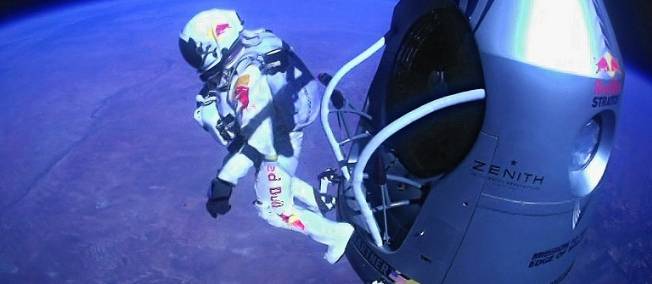 Un record mondial pour un saut d’une altitude d’environ  36 000 mètres, départ depuis la nacelle de son ballon à héliumOn a enregistré les informations ci-dessous pendant la chute libre :Bonus : Quelle serait sa vitesse pour une durée de 2 minutes ? Commentez votre résultat.Temps(en seconde)051015202530354045Distance avec la nacelle (en mètre)087,5350787,514002 187,53 1504 287,55 6007087,5